TASK CARD: AIR SENSOR 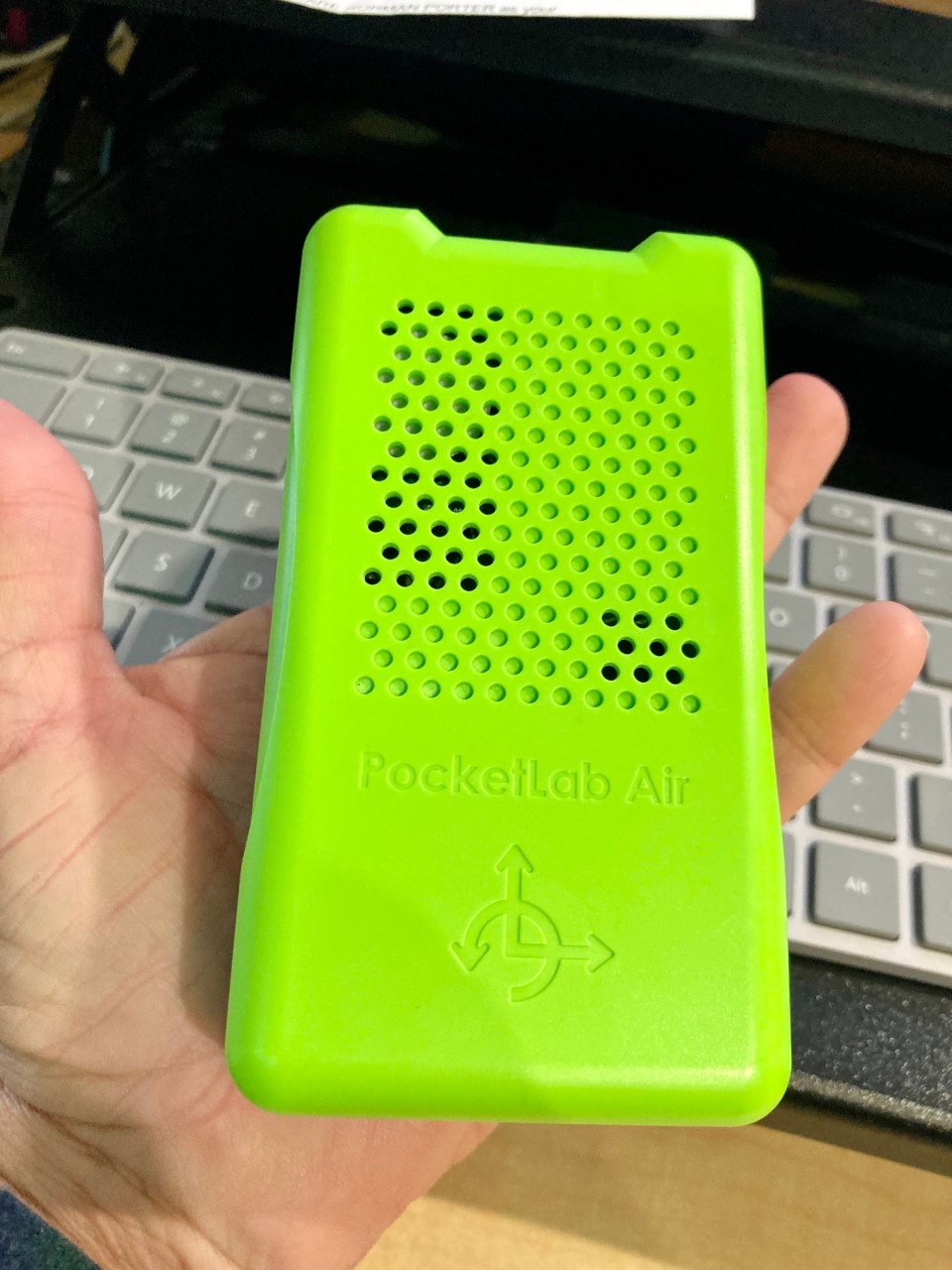 Directions 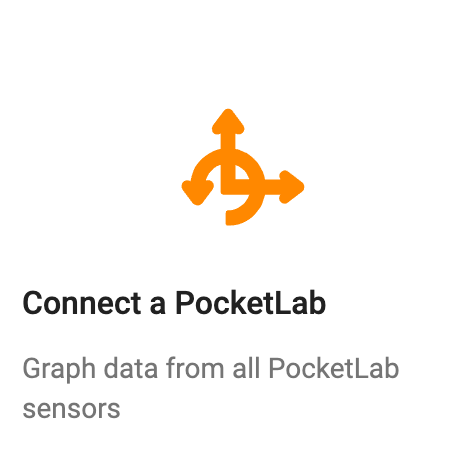 Open the app and click on the “Connect a PocketLab” square at the top. Turn on PocketLab. It should appear in 
the menu box. Click on “PL Air.” InvestigateClick on the graph icon at the top. 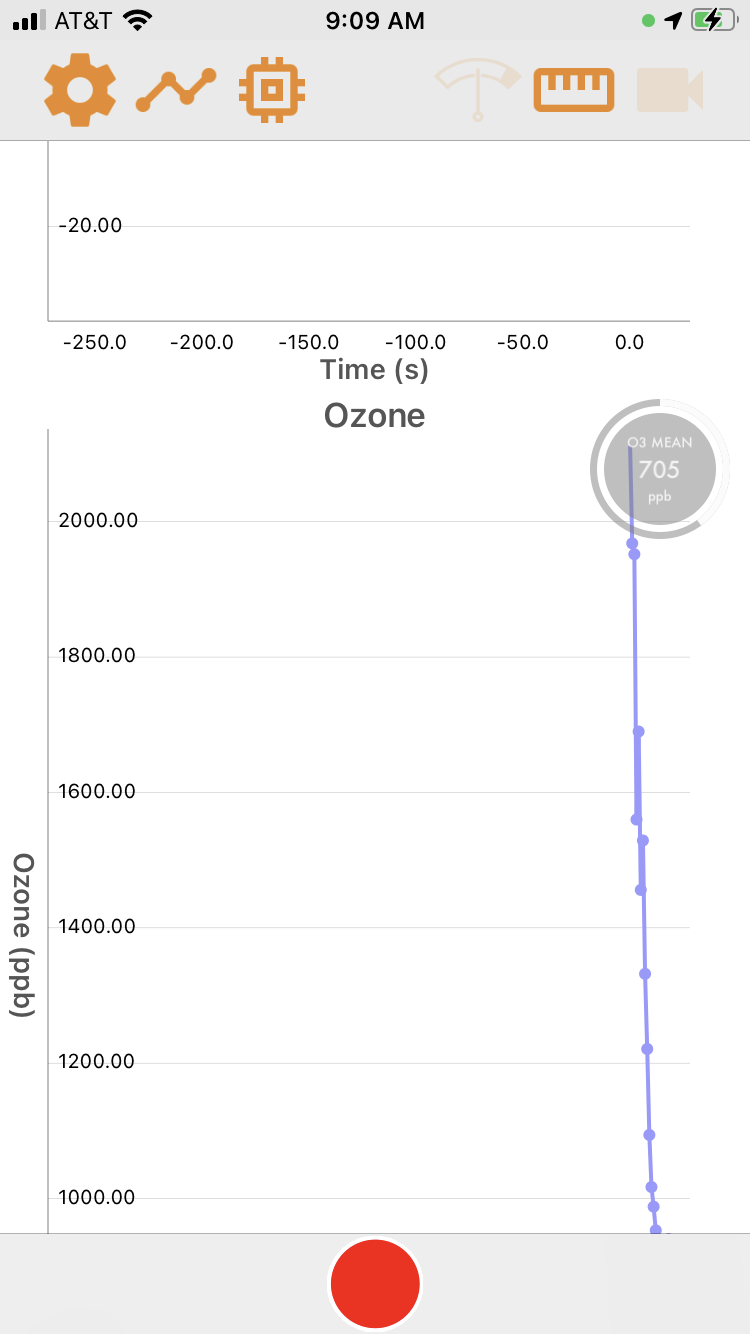 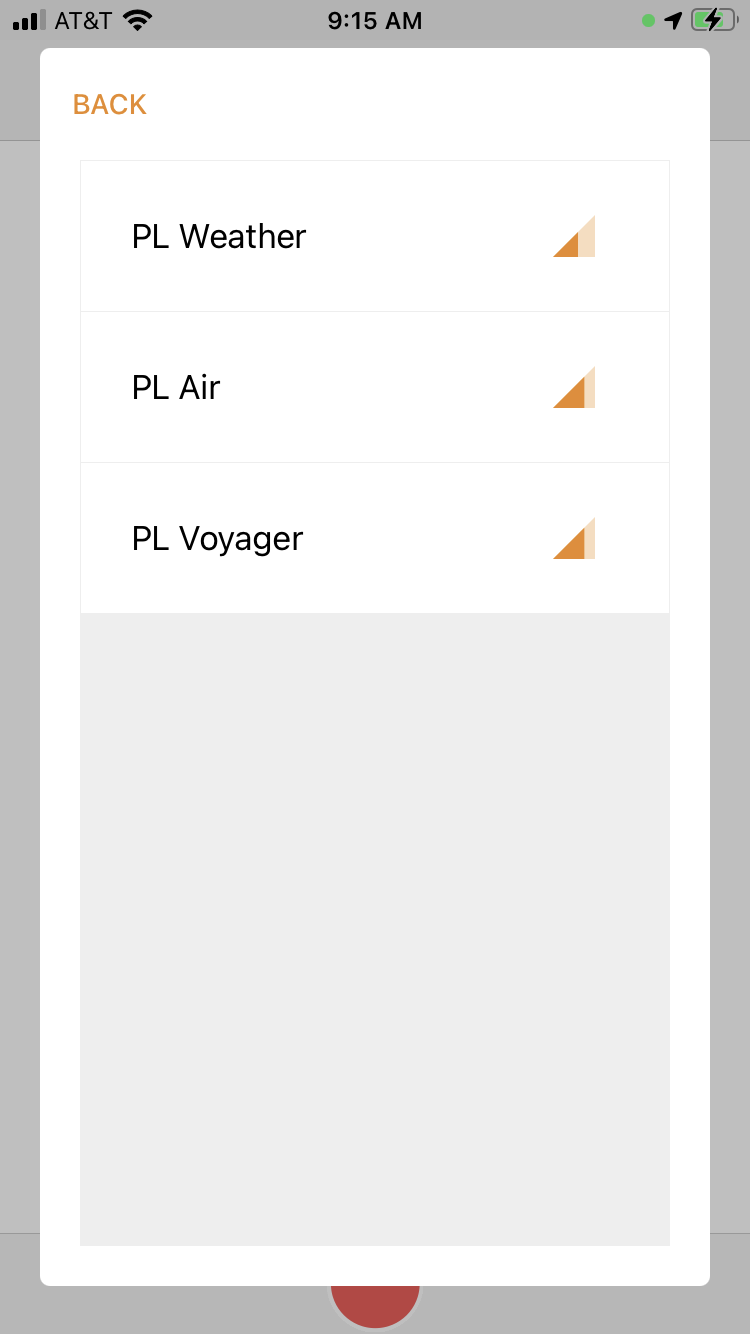 How many different types of data 
can it collect? How many graphs can it create at 
one time? Click on the ruler icon at the top. How many different measurements can it take?  What does this icon allow students to change? Using the graph icon, set some parameters, and hit the record button. Record for 30 seconds.Then, hit the stop button and look at your data. How can students change the x- and y-axis scales to see more in-depth data? Click on the share icon on the far right. What two things can students do with their data? Use the blue “clear” button at the bottom to clear the data you recorded. Click on the memory icon to the right of the graph icon at the top. What does this enable students to do? Free play… 
PocketLab Measurements Explained: shorturl.at/yJKNVTASK CARD: WEATHER SENSOR 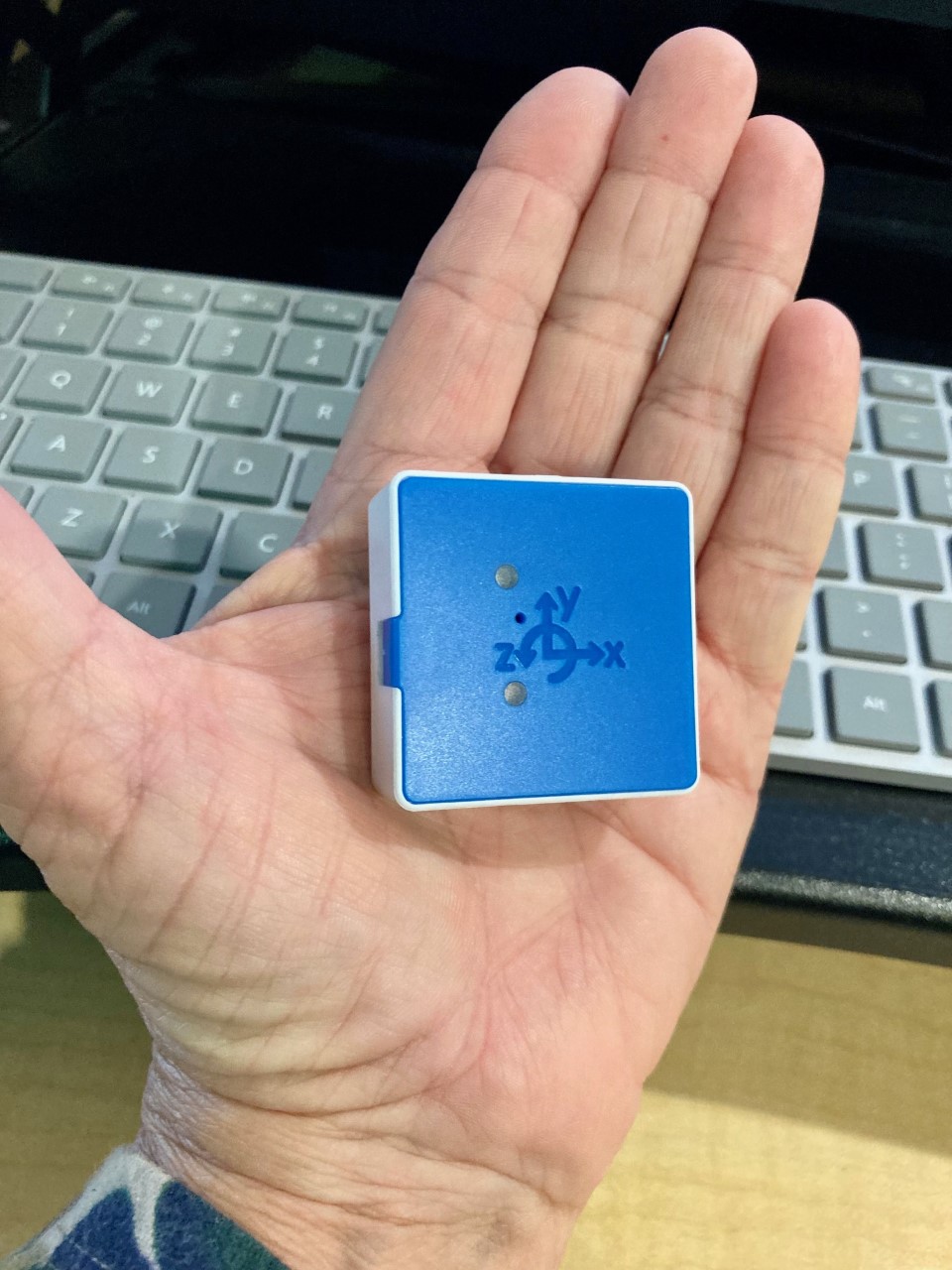 Directions Open the app and click on the “Connect a PocketLab” square at the top. Turn on PocketLab. It should appear in 
the menu box. Click on “PL Weather.” Investigate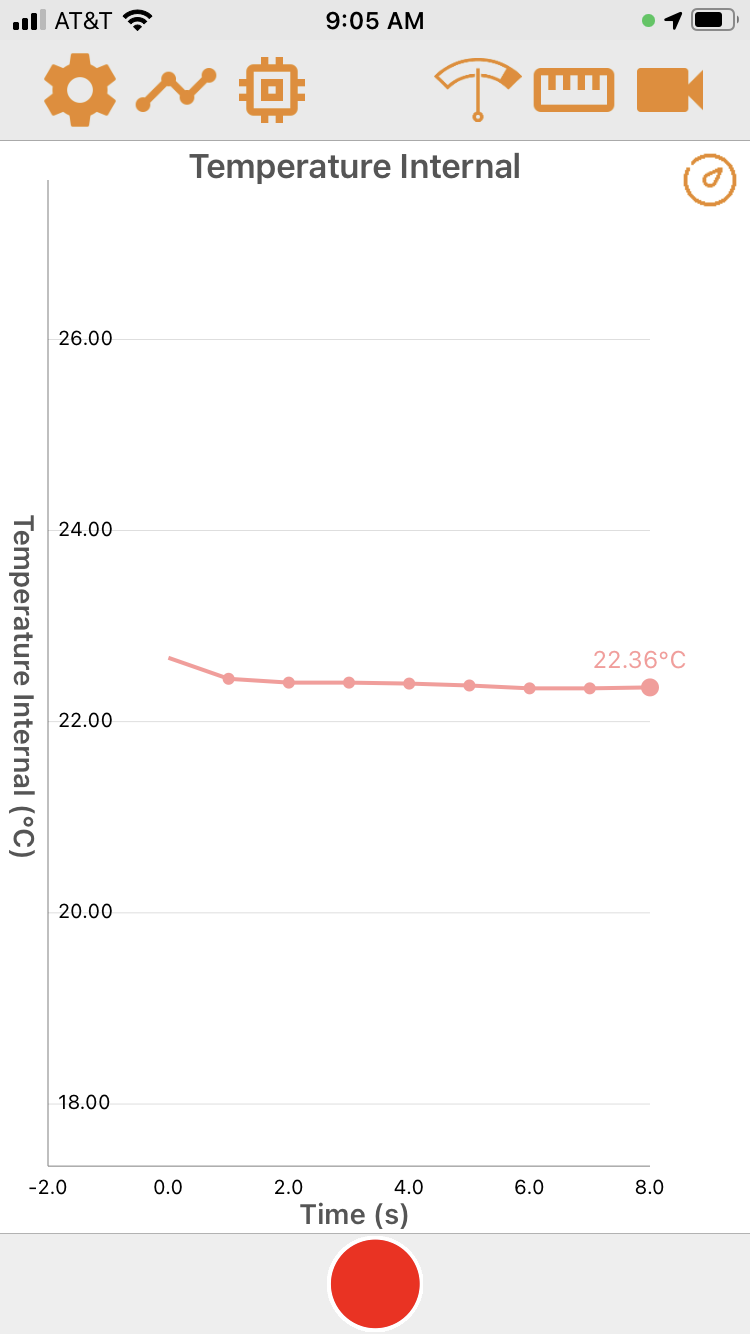 Click on the graph icon at the top.How many different types of data 
can it collect? How many graphs can it create at 
one time? Click on the ruler icon at the top. How many different measurements 
can it take? What does this icon allow students 
to change? Using the graph icon, set some parameters, and hit the record button. Record for 30 seconds. Then, hit the stop button and look at your data. Click on the share icon on the far right. What two things can students do with their data?Use the blue “clear” button at the bottom to clear the data you recorded.Click on the gas tank icon. What does this allow students to change? Click on the video icon. What happened?Free play… PocketLab Measurements Explained: shorturl.at/yJKNVTASK CARD: VOYAGER SENSOR 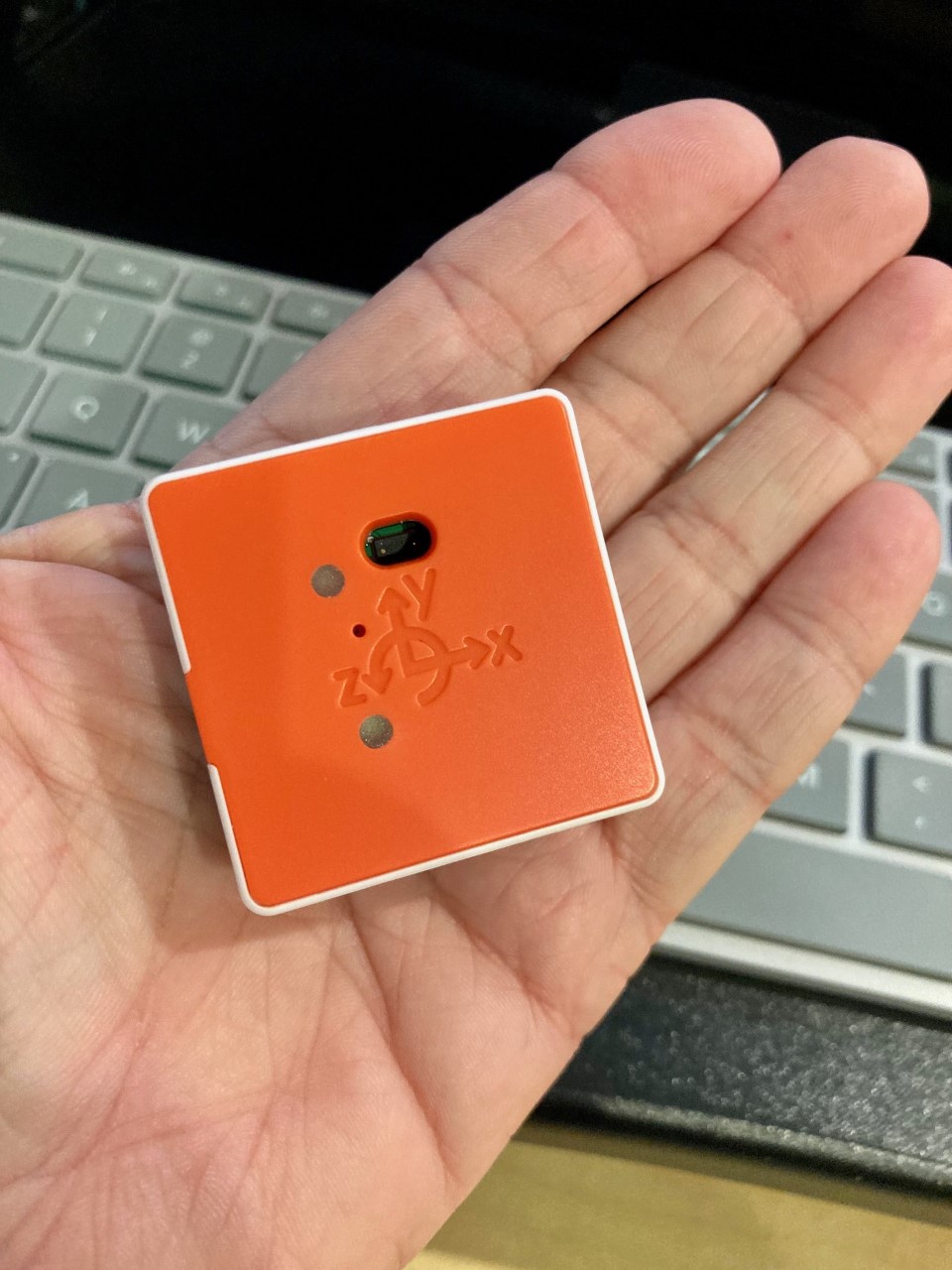 Directions Open the app and click on the “Connect a PocketLab” square at the top. Turn on PocketLab. It should appear in 
the menu box. Click on “PL Voyager.” Investigate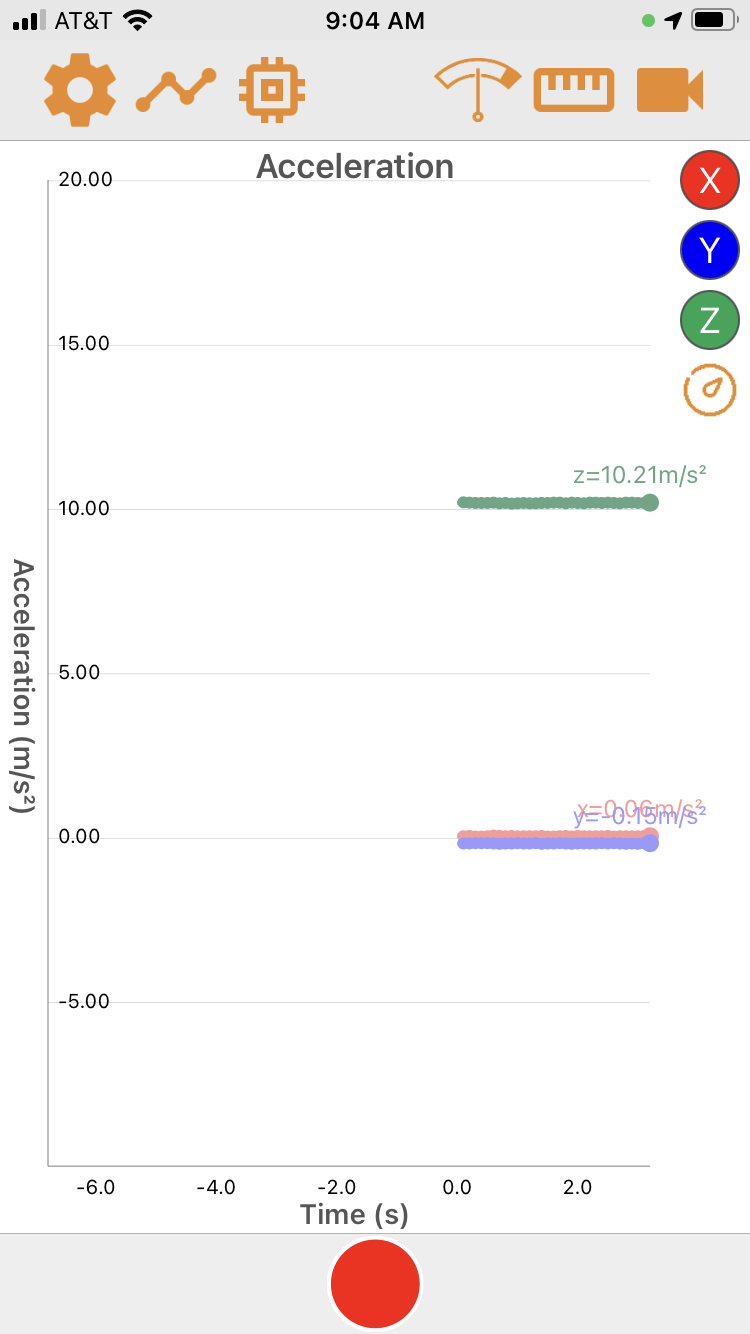 Click on the graph icon at the top.How many different types of data 
can it collect?How many graphs can it create at 
one time? Click on the ruler icon at the top.How many different measurements 
can it take?  What does this icon allow students 
to change? Using the graph icon, set some parameters, and hit the record button. Record for 30 seconds. Then, hit the stop button and look at your data. Click on the share icon on the far right. What two things can students do with their data? Use the blue “clear” button at the bottom to clear the data you recorded.Click on the gas tank icon. What does this allow students to change? Click on the video icon. What happened? Free play… Acceleration: shorturl.at/orPV2 RED X = BLUE Y =GREEN Z = PocketLab Measurements Explained: shorturl.at/yJKNV